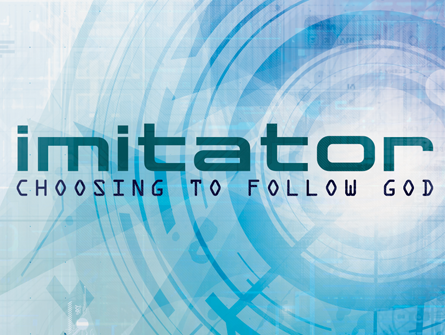 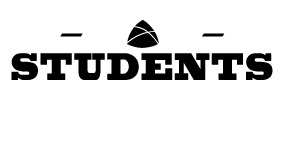 MJ DNOW 2018February 16-18thFriday5:00pm 		Check-in (at YOUR home church)5:30pm 		Dinner (at home church)by 6:45pm		Everyone arrive at Victory Baptist7:00pm		Worship/Large Group 18:30pm 		Leave for host homes9:30pm 		Session 1 Small Group Session11:30pm 		Lights OutSaturday8:00am 		Breakfast (at host homes)9:00am 		Session 2 Small Group Session (at host homes)by 10:15am 		Everyone arrive at Victory Baptist10:30am 		Worship/Large Group 212pm			Lunch (at Victory)1pm – 3pm 		Video/Picture Scavenger Hunt (tentative)3pm – 5:30pm 	free time back (at host homes, open gym, etc.?)by 5:45pm 		Everyone arrive at Victory Baptist6:00pm 		Dinner (at Victory)7:00pm		Worship/Large Group 39:30pm 		Session 3 Small Group Session (back at host homes)11:30pm		Lights OutSunday	8:30am 		Arrive at FBCMJ8:45am		Pancake Breakfast in Student Center9:45am 		Final Small Group Session 10:45am 		Go to 2nd service 